                                                                                  بسمه‌تعالي                                                         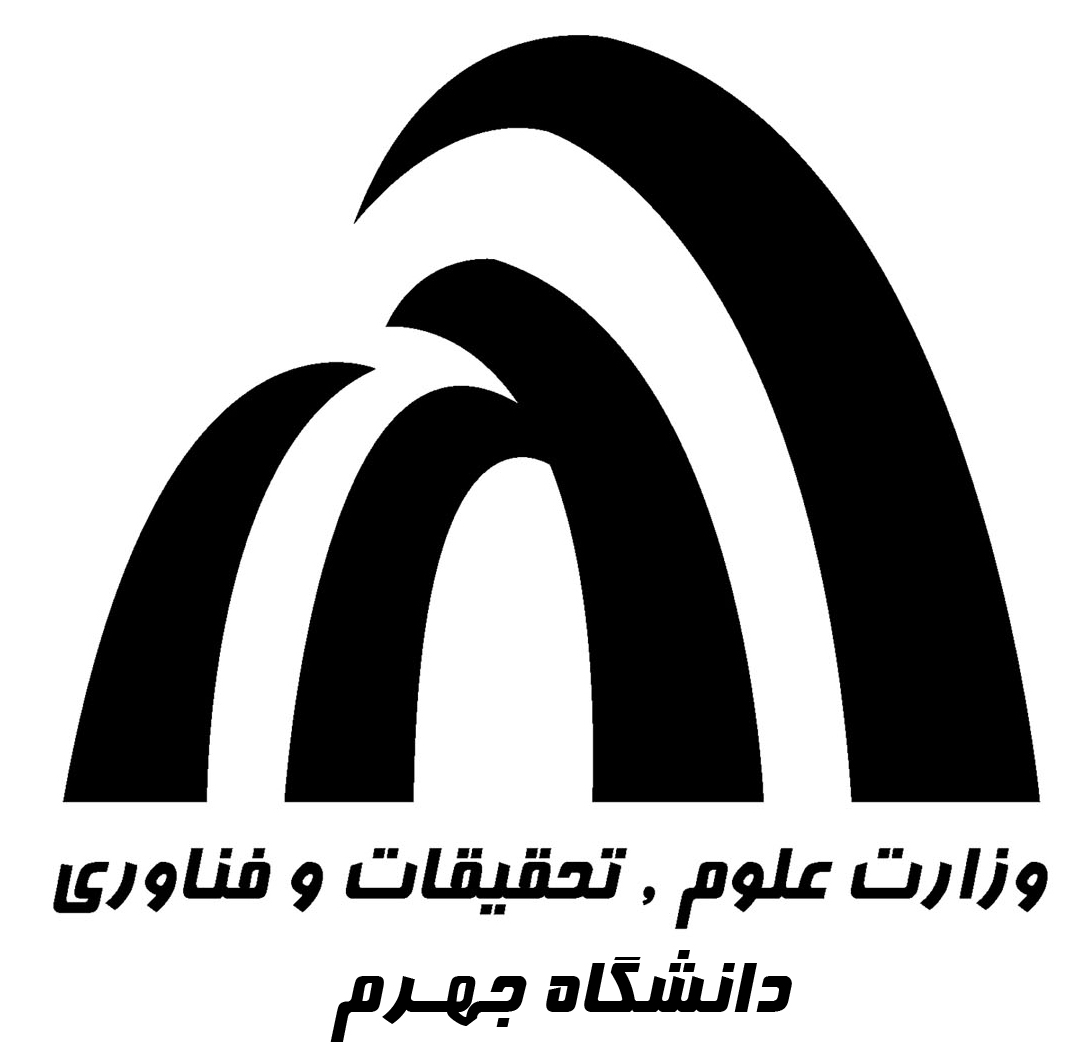                                                   موافقت نامه داخلی اجراي طرح پژوهشي درون دانشگاهي           شماره:                                                               توسط اعضاء هيأت علمي دانشگاه جهرم                        مورخ: بر اساس آیین نامه طرح های پژوهشی درون دانشگاهی دانشگاه جهرم، اين موافقت ‌نامه بين آقاي دكتر …… (كه از اين پس دانشگاه ناميده مي‌شود) و ‌آقاي‌ /خانم ---------- عضو محترم هيأت علمي دانشگاه جهرم (كه از اين پس مجري ناميده مي‌شود) به شرح ذيل منعقد مي‌شود:ماده 1- مشخصات موافقت‌نامه: الف- موضوع طرح: ------------- ب- مبلغ اجراي موافقت‌نامه: ---------------- ج- مدت اجراي موافقت‌نامه:  ------------- د- تاريخ شروع موافقت‌نامه:  ----------------  ر-نوع طرح:  کاربردی□     بنیادی □     توسعه تجربی □     HSR □      سایر □  ه- جدول هزينه‌كرد (مطابق مفاد قرارداد اصلي):ماده 2- مشخصات  مجري و همكاران:ماده 3- تعهدات دانشگاه:الف: مبلغ موافقت‌نامه مطابق آیین نامه طرح های پژوهشی و جدول هزينه‌كرد طرح (بند ه ماده يك) پس از درخواست كتبي در وجه مجري پرداخت مي‌گردد. بديهي است پرداخت‌ها براساس گزارش‌هاي پيشرفت‌كار مرحله‌اي و تأييد شورای پژوهشی دانشگاه جهرم، به نمایندگی مدیر امور پژوهشی، پس از کسر کسورات قانونی انجام خواهد شد. همچنين كليه پرداختها منوط به ارائه اسناد مثبته هزينه‌كرد جدول (بند ه ماده يك) و از طريق امورمالي دانشگاه انجام مي‌گردد.تبصره: از ب: مبلغ هزينه پرسنلي مجري-------------و هزينه پرسنلي همكاران =---- ریال مي باشد.تبصره: کلیه کسورات قانونی بر عهده مجری می باشد و دانشگاه هیچ گونه تعهدی در این خصوص ندارد.                                                                             بسمه‌تعالي                                                                                                         موافقت نامه داخلی اجراي طرح پژوهشي درون‌دانشگاهي              شماره:                                                            توسط اعضاء هيأت علمي دانشگاه جهرم                           مورخ:             معاونت آموزشی و پژوهشیماده 4- تعهدات مجري:الف: مجري متعهد مي‌شود اهداف طرح را مطابق مفاد پروپوزال ارائه شده بطور كامل انجام دهد. چنانچه مجري تمام يا قسمتي از تعهدات خود را به موقع انجام ندهد از جمله عدم اجرا يا تأخير در ارسال گزارش‌نهائي، هرگونه ضرر و زيان ناشي از آن  به تشخیص شورای پژوهشی متوجه مجري خواهد بود و مي‌بايست پاسخگو باشد.ب: مجري متعهد مي‌شود گزارش مرحله‌اي پيشرفت اجراي طرح پژوهشي (پروپوزال) مطابق مفاد قرارداد اصلی را همراه گزارش مالي و اسناد مثبته هزينه‌كرد مبالغ دريافتي مطابق جدول هزينه‌كرد طرح (بند ه ماده 1) ارائه نمايد. تسويه‌حساب نهائي با مجري و همكاران منوط به ارائه گزارش‌نهائي و تأييد آن توسط كارفرماي قرارداد اصلي و دانشگاه مي‌باشد، همچنين كليه پرداختها منوط به ارائه اسناد مثبته هزينه‌كرد جدول (بند ه ماده يك) و از طريق امور مالي دانشگاه انجام مي‌گردد.ج: مجري طرح متعهد مي‌شود گزارش‌نهائي را طبق الگوي تعيين شده مطابق مفاد طرح پژوهشي(پروپوزال) تهيه نموده و همراه با يك عدد لوح فشرده حاوي گزارش ‌نهائي به دانشگاه ارائه نمايد. مگر اينكه در قرارداد اصلي به گونه‌اي ديگر موافقت شده باشد.د: مجري متعهد مي‌شود نسبت به انجام هزينه‌هاي پيش‌بيني شده در طرح پژوهشي (پروپوزال) مطابق مفاد قرار داد اصلي و جدول هزينه‌كرد طرح (بند ه ماده 1) اقدام نمايد. كليه تجهيزات خريداري شده غيرمصرفي جهت اجراي طرح پژوهشي و همچنين دستگاه پايلوت كه در جريان اجراي طرح پژوهشي(پروپوزال) ساخته خواهد شد، جزء اموال دانشگاه محسوب مي‌شود و مجري متعهد است كليه اموال فوق را به دانشگاه مسترد نمايد. بديهي است در غير اين صورت هزينه‌هاي مربوطه قابل قبول نخواهد بود و هرگونه ضرر و زيان ناشي از عدم استرداد اموال متوجه مجري است و مي‌بايست پاسخگو باشد. مگر اينكه در قرارداد اصلي به گونه اي ديگر موافقت شده باشد.ه: مجري موظف است در پایان طرح، اسامی همکاران و درصد مشارکت هرکدام را کتباً به حوزه مدیریت پژوهشی دانشگاه اعلام نماید. امتیاز پژوهشی مجري و همکاران بر اساس میزان مشارکت آنها توسط مدیریت پژوهشی دانشگاه گواهی خواهد شد.و: مجری متعهد است حتی الامکان از دانشجویان تحصیلات تکمیلی در اجرای طرح استفاده نماید. کلیه حقوق مادی و معنوی و مالکیت فکری و صنعتی، دانش فنی و تجهیزات این طرح و اموال تهیه شده به منظور اجرای آن و نیز نمونه و محصول بدست آمده به عنوان محصول و نتیجه پروژه، بطور کامل متعلق به طرح " ---------------------- "  می‌باشد  که به طور کامل متعلق به دانشگاه جهرم است .و متعهد ضمن اقرار و پذیرش این موضوع، حق هیچگونه ادعایی اعم از رسمی و غیر رسمی و طرح دعوی در این خصوص ندارد.ماده 5- نحوه پرداخت بودجه به مجريالف) 25 درصد به عنوان پيش پرداخت که پس از امضاي قرارداد و طي تشريفات اداري بر اساس نامه مدیریت پژوهشی  و تایید رییس دانشگاه به مجري طرح قابل پرداخت مي باشد.ب) 50 درصد پس از اتمام فاز اول طرح (پیشرفت 50 درصدی طرح) و تاييد مدیریت پژوهشی و تایید رییس دانشگاه  قابل پرداخت مي باشد.ج) 25درصد نهايي پس از عمل به تعهدات (مانند تحويل مقالات، کتاب يا اختراع و ...) و اعلام خاتمه طرح و تاييد مدیریت پژوهشی و تایید رییس دانشگاه  توسط مرجع ذيربط پرداخت مي گردد.                                                                                بسمه‌تعالي                                                                                                         موافقت نامه داخلی اجراي طرح پژوهشي درون‌دانشگاهي           شماره:                                                              توسط اعضاء هيأت علمي دانشگاه جهرم                      مورخ:              معاونت آموزشی و پژوهشیتبصره – پس از پايان هر يک از مراحل فوق در صورت عدم انجام تعهدات توسط مجري طرح، دانشگاه مجاز است نسبت به لغو قرارداد و مطالبه خسارت ، ادامه و يا تمديد و واگذاري آن اقدام نمايد.ماده 6 تضمین قرارداد:مجری موظف است معادل کل مبلغ قرارداد یک فقره چک تضمین شده بانکی ( یا چک شخصی به تایید ریاست دانشگاه) جهت تضمین حسن انجام تعهدات به دانشگاه تحویل نماید. این تضمین پس از انجام کل موضوع قرارداد و پس از تحویل نهایی موضوع موافقت نامه به مجری عودت داده می شود.ماده 7-فسخ موافقت نامه:چنانچه دانشگاه احراز نماید که مجري قادر به اجرای موضوع و مفاد موافقت نامه نیست، می‌تواند با اطلاع به کارفرمای اصلی اقدام به فسخ موافقت‌نامه با مجري نماید. در این صورت مجري بایستی ضمن توقف اجرای موضوع موافقت‌نامه گزارش خود را تا مرحله فسخ به دانشگاه ارائه و با دانشگاه تسویه نماید. بدیهی است مجري بایستی تمامی تعهدات مربوط به مواد و بندهای این موافقت نامه را در هنگام ارائه گزارش و تسویه حساب، به انجام رساند و نسبت به مواد و بندهای موافقت نامه پاسخگو باشد.ماده 8- اين موافقت‌نامه در 8 ماده و 16 بند و يك تبصره و در 3 نسخه تنظيم گرديده كه هر 3 نسخه حكم واحد دارند و از تاريخ امضاء طرفين قابل اجرا است. مواد هزينهپرسنليپرسنليپرسنليتجهيزات امواليمواد مصرفيمسافرتهاي ضروريخدمات قراردادي و آزمايشگاهيساير هزينه‌هامواد هزينهمجريهمكارانكار دانشجوئيتجهيزات امواليمواد مصرفيمسافرتهاي ضروريخدمات قراردادي و آزمايشگاهيساير هزينه‌هامواد هزينهمجريهمكارانكار دانشجوئيتجهيزات امواليمواد مصرفيمسافرتهاي ضروريخدمات قراردادي و آزمايشگاهيساير هزينه‌هامبلغ (ريال)-/000/000/0 ریال-/000/000/0 ریال---/000/000/0ریال-/000/000/00 ریال---/000/000/0 ریال-/000/000/0 ریالرديفنام ونام خانوادگيمرتبه، مدرك ورشته تحصيليدانشكده/مركز/پژوهشكدهسمت در پروژهدرصد همکاری1-----                  مجري                                                                                    معاون آموزشی و پژوهشی دانشگاه جهرم                                                                                                              دکتر محمد ابراهیم سمیع                                                                                                           مجري                                                                                    معاون آموزشی و پژوهشی دانشگاه جهرم                                                                                                              دکتر محمد ابراهیم سمیع                                                                                                           مجري                                                                                    معاون آموزشی و پژوهشی دانشگاه جهرم                                                                                                              دکتر محمد ابراهیم سمیع                                                                                                           مجري                                                                                    معاون آموزشی و پژوهشی دانشگاه جهرم                                                                                                              دکتر محمد ابراهیم سمیع                                                                                                           مجري                                                                                    معاون آموزشی و پژوهشی دانشگاه جهرم                                                                                                              دکتر محمد ابراهیم سمیع                                                                                                           مجري                                                                                    معاون آموزشی و پژوهشی دانشگاه جهرم                                                                                                              دکتر محمد ابراهیم سمیع                                                                                         معاون آموزشی و پژوهشی دانشگاه جهرممدير امور پژوهشی  و فناوری دانشگاه جهرم               دکتر جواد توکلی                                                          مدير امور پژوهشی  و فناوری دانشگاه جهرم               دکتر جواد توکلی                                                          مدير امور پژوهشی  و فناوری دانشگاه جهرم               دکتر جواد توکلی                                                                 رئيس دانشگاه جهرم          دکتر کامبیز مینایی       رئيس دانشگاه جهرم          دکتر کامبیز مینایی       رئيس دانشگاه جهرم          دکتر کامبیز مینایی